SPOJI SLIKU I RIJEČ!						CIJEPLJENJE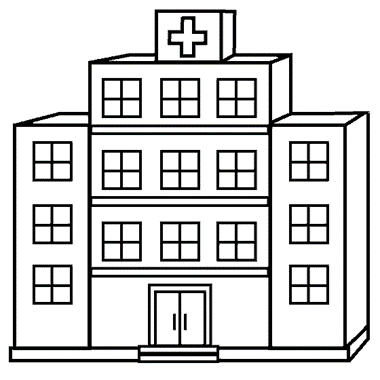 							BOLNICA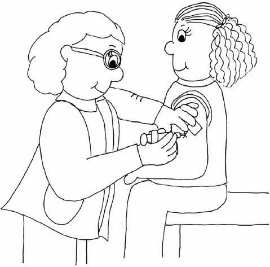 							PREGLED ZUBIJU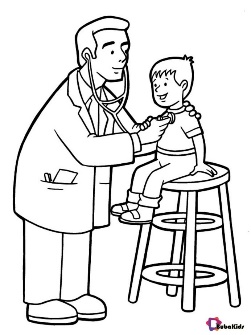 					LJEČNIČKI PREGLED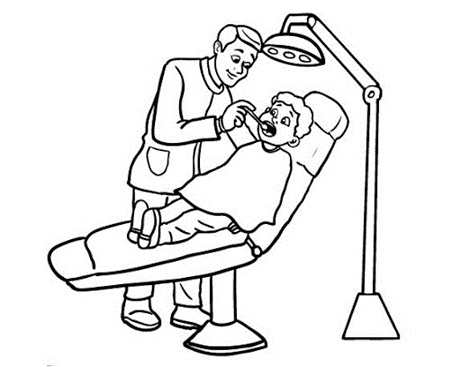 